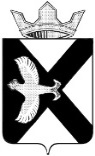 АДМИНИСТРАЦИЯ МУНИЦИПАЛЬНОГО ОБРАЗОВАНИЯ ПОСЕЛОК БОРОВСКИЙТЮМЕНСКОГО МУНИЦИПАЛЬНОГО РАЙОНА ТЮМЕНСКОЙ ОБЛАСТИРАСПОРЯЖЕНИЕ10 апреля 2023 г. 								                        № 122р.п. БоровскийО проведении весеннего экологического субботника на территории муниципального образования поселок Боровский В соответствии с Федеральным законом Российской Федерации от 06.10.2003 № 131-ФЗ «Об общих принципах организации местного самоуправления в Российской Федерации», Правилами благоустройства муниципального образования посёлок Боровский, утвержденных решением Боровской поселковой Думы от 29.08.2018г. № 468 (в ред. от 25.05.2021 № 126):Провести с 14.04.2023 по 30.04.2023 года весенний экологический субботник по очистке и улучшению санитарно-технического состояния территории муниципального образования поселок Боровский.Утвердить план проведения весеннего экологического субботника на территории муниципального образования поселок Боровский, согласно приложению 1.Рекомендовать  руководителям организаций, независимо от формы собственности и организационно-правовой формы, председателям садоводческих некоммерческих товариществ, руководителям управляющих компаний, ТСЖ:3.1. проинформировать население  о проведении экологического субботника;3.2. организовать и принять активное участие в весеннем экологическом субботнике, произвести санитарную очистку прилегающих территорий.Сбор опавшей листвы, сорной травы, а также веток деревьев и кустарников, собираемых при проведении мероприятий по уборке территорий, производить в мешки для мусора, с последующим складированием рядом с контейнерными площадками.При проведении экологического субботника на территории муниципального образования поселок Боровский запрещено пользование открытым огнем, в том числе выжигание сухой растительности, листвы и мусора.Опубликовать настоящее распоряжение на официальном сайте муниципального образования посёлок Боровский в информационно - телекоммуникационной сети «Интернет».Контроль за исполнением настоящего распоряжения возложить на заместителя главы сельского поселения по правовым и кадровым вопросам.Приложение № 1к распоряжению администрациимуниципального образованияпоселок Боровский	от 10 апреля 2023 № 122План проведения весеннего экологического субботника на территории муниципального образования поселок Боровский Глава муниципального образованияС.В. Сычева№п/пМероприятияСрокиисполненияОтветственный1.Обеспечить информирование населения о проведении общепоселкового субботника:10.04.2023Валитова Г.Р.1.1.Опубликовать данное распоряжение в сети интернет и в газете «Боровские вести»10.04.2023Антонова Т.П.1.2.Разместить объявления на информационных стендах на территории МО и досках объявлений на МКД10.04.2023 Сафиуллин Э.К.2.Подготовить и обеспечить рассылку обращений по:Подготовить и обеспечить рассылку обращений по:Подготовить и обеспечить рассылку обращений по:2.1Депутатам МО п. Боровский, общественным организациям10.04.2023Гофман Л.А.2.2Жителям частного сектора и собственникам гаражей р.п. Боровский10.04.2023Сафиуллин Э.К.2.3Жителям многоквартирных жилых домов п. Боровский10.04.2023- Управляющие компании, ТСЖ2.4Предприятиям, учреждениям и организациям всех форм собственности10.04.2023Гофман Л.А.3Обеспечить привлечение в участии экологических субботников на территории муниципального образования поселок Боровский общественных организаций (ВООВ «Боевое братство», Молодёжное объединение п. Боровский, Совет ветеранов)14.04.2023Валитова Г.Р.4.Обеспечение инструментом и инвентарем мероприятия по уборке территории поселка Боровский 14.04.2023Сафиуллин Э.К4.1Обеспечение инструментом и инвентарем участников субботника в многоквартирных жилых домах 14.04.2023Управляющие компании, ТСЖ5Организация уборки мест массового отдыха: 14.04.2023Сафиуллин Э.К.5.1Никольская площадь и прилегающая территория к Храму 14.04.2023МАОУ Боровская СОШ5.2Парк Победы, Сквер Памяти и Славы  14.04.2023МАОУ Боровская СОШ5.3ул. Октябрьская (Сквер) 14.04.2023Администрация МО п. Боровский. Депутаты МО, общественные организации5.4Корт (ул. Мира, ул. 8-е Марта), Советская ,414.04.2023Квинт А.А.6Рекомендовать организациям провести мероприятия по очистке территории:14.04.2023Руководители организаций, предприятий и учреждений6.1ФКУ «Уралуправтодор» (очистка полосы отвода автомобильной дороги общего пользования федерального значения 1 Р402)14.04.2023Сафиуллин Э.К.6.2ГКУ ТО «УАД» (очистка полосы отвода автомобильной дороги Т- 1739) 14.04.2023Сафиуллин Э.К.6.3Тюменский филиал ГБУ ТО «Тюменская авиабаза» (очистке леса возле ФАД, ул. Вокзальная, ул. Братьев Мареевых, 8) 14.04.2023Сафиуллин Э.К.6.4ООО «РЖД», (очистка полосы отвода ул. Островского, Вокзальная) 14.04.2023Сафиуллин Э.К.6.5Садоводческие некоммерческие товарищества (очистка территории) 14.04.2023Сафиуллин Э.К.6.6ПАО «СУЭНКО» (очистка охранной зоны ВЛ на территории п. Боровский) 14.04.2023Сафиуллин Э.К.7Организовать объезд территорий лесных массивов для выявления несанкционированных свалок14.04.2023Тюменский филиал ГБУ ТО «Тюменская авиабаза»,Сафиуллин Э.К.